2015 Lancaster Open &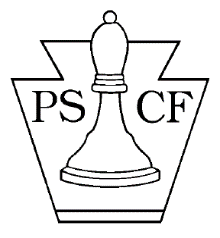 PA Collegiate ChampionshipMarch 14 & 1510 Grand Prix Point EventJoin us for one of Pennsylvania’s biggest chess weekends. You should also check out the PA State Quick Chess Championships on Friday. And bring your children for the fun of the PA State Scholastic Championship held concurrently!Lancaster Host Resort, 2300 Lincoln Highway East (Rte 30) Lancaster, PA 17602 Tournament Organization: 5 Round Swiss System in 3 sections. Time Control: Game / 90 Minutes with 5-second Delay.Prizes: ($1875 Guaranteed)Open: (Open to all) 1st $350, 2nd $150, U2200 $125, U2000 $100;U1800: (Open to those rated under 1800) 1st $200, 2nd $150, U1650 $125, U1500 $100;U1400: (Open to those rated under 1400) 1st $200, 2nd $150, U1200 $90, U1000 $75, Unrated $60;Collegiate Trophies: 1st-2nd Individual in each section, 1st-2nd Team (top 4 scores combined over all sections).Entry Fee: $40 by 2/28, $50 later. Registration: 8:45 - 9:30 am. February 2015 Ratings will be used.Rounds: Saturday 10 am - 2 pm - 5:30 pm; Sunday 9am - 1pm.PSCF required: $5/year, Other States Accepted. ½-Byes Available: Limit 1, request by round 2. Hotel: The tournament is being played at the Lancaster Host Resort and Conference Center, 2300 Lincoln Highway East (Route 30), Lancaster PA 17602 allowing the convenience of staying right at the tournament site. Rooms are available for $75-$75-$80-$85. Mention “State Chess Championship” for the best rate as early as possible. For further information: 1-800-233-0121. Information: For more information about the event visit http://www.pscfchess.org/pascholasticchamp/ or http://mindseyepress.webs.com/apps/webstore/products/category/776316?page=1 (you can sign up there as well).  .  Once the USCF February 2015 rating supplement is available, we will begin posting entries as they are received. Please check that we have handled your entry correctly and help us correct any problems before the event begins. You can also contact us at joshuamiltonanderson@gmail.com or 484-948-5692.Name: ________________________________________________ Birthdate: _________________Street Address:_____________________________________________________________________City: _______________________ State: _________ Zip Code: _______________ Phone #: ___________________Email Address: __________________________________________________½-Bye Requested for Round: _______if representing a college, team name: ________________________ coach/captain: __________________________if US Chess Federation member, ID #: ____________ Exp Date: ____________ February 2015 Rating: __________ Entry Fee - $40 received by 2/28, $50 later: _____________for ____________________ Section USCF (Adult $43, Young Adult $30, Youth $25, Scholastic $21): _____________ (required if not currently a member) PSCF Membership Fee ($5): _____________(required if not currently a member) Total: _____________   Make checks payable to: PSCF;And mail to: PSCF c/o Joshua M. Anderson, 206 Locust Lane, Exton PA 19341